POROČILO O PREJETIH EVROPSKIH SREDSTVIHJAVNI RAZPIS ZA PRED-FINANCIRANJE PROJEKTOV Z ODOBRENIMI EVROPSKIMI SREDSTVI– PF 2019 ! Izpolni skladŠt.  sklada:Št. zadeve:___________________Navodilo za izpolnitev poročila o projektuUpravičenec mora dvakrat letno, in sicer po stanju 30. 6. in 31. 12 vsako leto in zadnjič ob končnem poplačilu posojila Skladu posredovati izpolnjen obrazec Poročilo o prejetih evropskih sredstvih.Poročilo o prejetih evropskih sredstvih, ki je izdelan v elektronski obliki in je tudi dosegljiv na spletni strani Sklada http://www.regionalnisklad.si/razpisi/obrazci, mora upravičenec ustrezno izpolnjenega natisniti in ga podpisanega ter žigosanega skupaj z obveznimi prilogami posredovati na Sklad.Poročilo o projektu se izpolni tako, da se v navedena prazna siva polja vpiše podatke oz. besedilo. Med vnosnimi polji se pomika s tabulatorjem na tipkovnici.VSEBINA DODELJENEGA POSOJILAŠt. vloge:      Naziv upravičenca (Vpišite naziv.)Naziv projekta (Vpišite naziv prijavljenega projekta, možno je vpisati 200 znakov.)Višina dodeljenega posojila (Znesek prepišite iz odločbe o dodelitvi posojila.)0,00 EURVišina sklenjene posojilne pogodbe ter številka posojilne pogodbe sklenjene s Skladom0,00 EURŠt. pogodbe:      	datum sklenitve:      Skupna višina črpanega posojila 0,00 EURTerminski plan pošiljanja zahtevkov in ostalih dogodkov za celoten projekt in Terminski plan dejanske vložitve zahtevkov in ostalih dogodkov Tabela 1: Terminski plan zahtevkov in ostalih dogodkov skladno s sklepom/odločbo in pogodbo EU (v kolikor je le-ta podlaga za vložitev zahtevka/ov)Št. in datume zahtevkov in ostalih dogodkov je potrebno prilagoditi tudi glede na sklenjene anekse k pogodbi EU (v kolikor je le-ta podlaga za vložitev zahtevka/ov) in dejanske vložitve zahtevkov in ostalih dogodkov!   Pojasnila na podatke v tabeli 1:Tabela 2: Terminski plan dejanske vložitve zahtevkov in ostalih dogodkov  Potrebno je vpisati vse vložene zahtevke in ostale dogodke (avansi, predplačila,…) za projekt in v kolikor so v zahtevek oz. ostali dogodek vključena proračunska sredstva,… zahtevek oz. ostali dogodek zmanjšajte za ta sredstva!*ZNESEK – vpiše oz. upošteva se znesek upravičenca.OPOMBA: V stolpcu PREJETA EU SREDSTVA sta datum in znesek razvidna iz konto kartice plačil ali TRR (Obvezna priloga: Izpisek/i iz TRR prejetih EU sredstev in konto kartica terjatev do EU sredstev!)Pojasnila na podatke v tabeli 2:PRILOŽENE PRILOGE (izberite ustrezno oz. vpišite):Kopija izpiska/ov o prometu na TRR, kot  dokazila o prejetih nakazilih EU sredstvih: 		   DA		 NEKonto kartica terjatev do EU sredstev:	  			   DA		 NEDruge priloge:       	   Opombe k priloženim prilogam: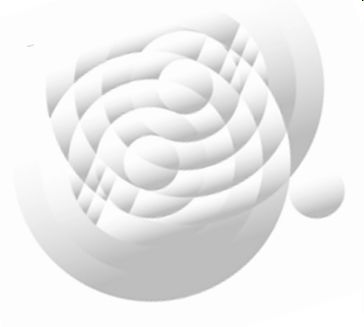 Ime, priimek in podpis odgovorne osebe      Kraj in datum:	     ,      									ŽigŠt. zahtevka oz. dogodkaDATUM GLEDE NA TERMINSKI PLAN (Skladno s pogodbo EU oz. aneksi k tej pogodbi,…)ŠT. ZAHTEVKA OZ. DOGODKAOznači Z X, če je ZADNJI ZAHTEVEK VLOŽITEV ZAHTEVKA OZ. DOGODKAVLOŽITEV ZAHTEVKA OZ. DOGODKAPREJETA EU SREDSTVA (tudi avansi, predplačila,…)PREJETA EU SREDSTVA (tudi avansi, predplačila,…)NAKAZILO SREDSTEV NA SKLADNAKAZILO SREDSTEV NA SKLADŠT. ZAHTEVKA OZ. DOGODKAOznači Z X, če je ZADNJI ZAHTEVEK DATUM ZNESEK*DATUM ZNESEK*DATUM ZNESEK*1.☐0,000,000,002.☐0,000,000,003.☐0,000,000,004.☐0,000,000,005.☐0,000,000,006.☐0,000,000,007.☐0,000,000,008.☐0,000,000,009.☐0,000,000,00SKUPAJSKUPAJSKUPAJ0,000,000,00